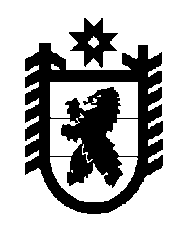 Российская Федерация Республика Карелия    РАСПОРЯЖЕНИЕГЛАВЫ РЕСПУБЛИКИ КАРЕЛИЯВнести в состав Координационного совета при Главе Республики Карелия по противодействию коррупции  и криминализации экономики (далее – Координационный совет), утвержденный распоряжением Главы Республики Карелия от 29 мая 2008 года № 390-р (Собрание законодательства Республики Карелия, 2008, № 5, ст. 621; № 9, ст. 1087; № 11, ст. 1367; № 12, ст. 1544; 2009, № 4, ст. 360; № 8, ст. 882; 2010, № 2, ст. 104; № 8, ст. 988; № 9, ст. 1130; 2011, № 3, ст. 297; № 9, ст. 1429; 2012, № 4, ст. 628, 633; № 6, ст. 1129; № 8, ст. 1434; № 11, ст. 2016; 2013, № 4, ст. 600; № 7, ст. 1224; 2014, № 6, ст. 1032), с изменениями, внесенными распоряжениями Главы Республики Карелия от 27 ноября 2009 года                № 844-р, от 22 июня 2010 года № 457-р, следующие изменения:включить в состав Координационного совета следующих лиц:Антонен А.А. – председатель Карельской региональной общественной организации содействия противодействию коррупции «Общественность против коррупции» (по согласованию);Галкин В.А. – Председатель Государственного контрольного комитета Республики Карелия;Жданова Л.В. – директор филиала Федерального государственного унитарного предприятия «Всероссийская государственная телевизионная и радиовещательная компания» Государственная телевизионная и радиовещательная компания «Карелия» (по согласованию);Солодов Д.А. – Министр строительства, жилищно-коммунального хозяйства и энергетики Республики Карелия;Титов А.Ф. – секретарь Общественной палаты Республики Карелия (по согласованию);Тухкина Н.С. – председатель Совета региональной общественной организации ветеранов (пенсионеров) государственной службы Республики Карелия (по согласованию);Хидишян Е.А. – Министр здравоохранения и социального развития Республики Карелия;указать новые должности следующих лиц:Дежуров О.В. – первый заместитель Руководителя Администрации Главы Республики Карелия;   Максимов А.А. – исполняющий обязанности Министра финансов Республики Карелия;3) исключить из состава Координационного совета Вавилову Н.И., Мануйлова Г.Н., Рузанова В.П., Тельнова О.В., Улич В.В., Хапцову М.О.            Глава Республики  Карелия                                                             А.П. Худилайненг. Петрозаводск7 мая 2015 года № 153-р 